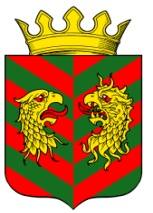 СОВЕТ ДЕПУТАТОВ МУНИЦИПАЛЬНОГО ОБРАЗОВАНИЯ «КЯХТИНСКИЙ РАЙОН» РЕСПУБЛИКИ БУРЯТИЯРЕШЕНИЕ«21» декабря 2016 года                                                                      № 3-39Сг. КяхтаО приеме государственного имущества Республики Бурятия в собственность муниципального образования «Кяхтинский район» на безвозмездной основе                Во исполнение Распоряжения Министерства Имущественных и Земельных Отношений Республики Бурятия от 01.11.2016года № 04-01-04-617/16 «О прекращении права оперативного управления государственного бюджетного учреждения «Региональный центр обработки информации и оценки качества образования» на движимое имущество и его безвозмездной передаче из государственной собственности Республики Бурятия в собственность отдельных муниципальных образований»,  Закона Республики Бурятия от 24 февраля 2004 года № 637-III «О передаче объектов государственной собственности Республики Бурятия в иную государственную или муниципальную собственность и приеме объектов иной государственной или муниципальной собственности в государственную собственность Республики Бурятия или собственность муниципальных образований в Республике Бурятия»  Совет депутатов МО «Кяхтинский район» Республики Бурятия РЕШИЛ:Принять имущество в собственность муниципального образования «Кяхтинский район», согласно приложению № 1.Контроль  за исполнением настоящего решения возложить на председателя постоянной депутатской комиссии Совета депутатов МО «Кяхтинский район» по экономике, муниципальной собственности, бюджету, налогам и сборам Ануфриева Д.В.Настоящее решение вступает в силу со дня его официального обнародования.Глава МО «Кяхтинский район»                                                    А.В. БуянтуевПриложение № 1к Решению  Совета депутатов МО «Кяхтинский район» от 21 декабря 2016 г. № 3-39с№ п/пНаименование имущества и индивидуализирующие характеристикиАдрес местонахождения организации, ИНН организацииКол-воБалансовая стоимость (руб.)Персональный компьютер в сборе:1) Монитор Acer LCD Monitor;2) Системный блок iRu Corp 310670034, Республика Бурятия, г. Улан-Удэ, ул. Гагарина, д. 28ИНН: 0326526617274 250,00Принтер лазерный HP LaserJet P1 102670034, Республика Бурятия, г. Улан-Удэ, ул. Гагарина, д. 28ИНН: 032652661716 000,00Оборудование для подавления связи сети SPK 12-01 «Экзамен»670034, Республика Бурятия, г. Улан-Удэ, ул. Гагарина, д. 28ИНН: 0326526617354 017,10Наушники с микрофоном670034, Республика Бурятия, г. Улан-Удэ, ул. Гагарина, д. 28ИНН: 032652661785598,4Персональный компьютер Aquarius Pro P30 S51670034, Республика Бурятия, г. Улан-Удэ, ул. Гагарина, д. 28ИНН: 03265266171100 265,62ИТОГО240 131,12